Case Presentation formSan Juan County Autism Collaborative (SJCAC)Case Presentation FormComplete this form to the best of your ability. This survey is individualized and should only be completed and submitted by the listed provider. Email Kristen Rezabek at kristenr@sanjuanco.com if you have any questions or comments.Presenting Provider Name:Clinic/Facility Name & City:Provider Phone Number:Provider Email Address:Presentation date:Presentation Type:	 New	 Follow Up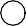 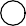 Biological Gender:	 Male	 Female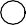 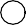 Patient Age:(Years)(months)How long has the child been in your care?Insurance:	NoneMedicaid Medicare Private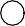 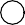 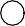 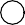 Insurance Company:Race:	Multi-racialWhite/Caucasian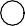 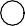 Native Hawaiian/Pacific Islander Black/African AmericanAsianAmerican Indian/Alaskan Native Prefer not to sayOtherIf other, please specify race:Ethnicity:	Hispanic/LatinoNot Hispanic/Latino Prefer not to sayThe concern you are presenting today is it a:Question of autismManagement for symptoms related to autism.Do parents share your concern?	 Yes	 No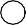 Please list your primary concern(s) that you wish to discuss today:Does this child have an autism diagnosis?	 Yes	 No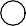 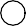 If Yes, age at diagnosis:((Yrs))Who made diagnosis:What are the primary obstacles getting in the way of this patient's learning?Language/Communication BehaviorRigidity Social Sensory MotivationAttention/Focus AnxietyOther medical (e.g seizures, GI, sleep) Other (write in)Please describe the obstacles:Were there complications during pregnancy?	 Yes	 No(i.e. bed rest, hypertension, etc)Please describe the pregnancy complications:Any prenatal exposures to alcohol, drugs, tobacco or any other medications:  Yes	 No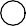 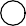 Please list exposures (i.e. alcohol, drugs, tobacco, medications):Birth information: Select all that are true. If there are complications or prematurity you will be prompted for details.Full termPreterm- less than 37 weeks Normal vaginal deliveryC-SectionDelivery complicationsNormal birth weight, length, head circumference Abnormal birth weight, length and or head circumference OtherYou indicated that the patient was preterm, less than 37 weeks. What was their gestational age in "weeks+days" at birth?You indicated that there were delivery complications. Please describe:You indicated there were abnormal birth weight, height or head circumference. Please described:You indicated that there was concern about the birth. Please describe:Neonatal period:unremarkableconcerns present during neonatal period such as NICU stay, feeding challenges, seizures, etc.You indicated there were concerns present during the neonatal period. Please briefly describe:Any history of hospitalizations, surgeries, significant illnesses or injuries: (if you select yes, you will be asked to describe) Yes	 NoYou indicated that your patient has been hospitalized or had a significant illness or injury. Please briefly describe:Prior medical evaluations and diagnostic studies:NoneHearing evaluation Vision evaluationSpeech and Language evaluation Occupational therapy evaluation Physical therapy evaluationSeen by a medical specialist (neurology, cardiology, etc)Genetic testing (microarray, fragile X) MRI (brain, spine)EEGSleep study Lead level otherHearing Test Results:Vision Results:Results of the speech, occupational and/or physical therapy evaluations:You indicated that they have seen a medical specialist. Please briefly describe who, when, and the outcome.You indicated there were other evaluations. Please describe:Genetic Results:MRI Results:EEG Results:Sleep Study Results:Lead Level Results:Other Results:Prior psychiatric evaluations:NoneMental Health evaluation Evaluation for autism Evaluation for ADHDEvaluation for anxiety (or other mood disorder)Followed by a psychiatric provider otherYou indicated that there has been prior mental health or psychiatric evaluation. Please describe the resultsincluding diagnoses and who made that diagnosis:	 	Is your patient currently taking any medications, herbs or supplements?  Yes	 No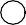 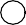 Please list the medications, herbs and supplements they are taking:Any known allergies to medications or other significant allergies?  Yes	 No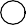 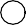 Please list the medication or other allergies:Mom	Dad	Brother	Sister	Mat GM	Mat GF	Pat GM	Pat GFGenetic DisordersAutism Spectrum Disorder Intellectual Disability Learning DisabilitySeizure Disorder (e.g., epilepsy)Mental Health Concerns (e.g., Depression, Anxiety Disorder, Bipolar)Childhood deaths Birth defects Dysmorphology Substance abusePlease add any comments such as frequent miscarriages or suspected but unconfirmed autism in relative:Please indicate who the child resides with.Biological parents Foster home placement GrandparentMother FatherMother and Partner Father and PartnerSplits time between households OtherList other significant caregivers that live outside the home (e.g., family, friends, grandparents, neighbor)Other:Has legal custody of the child:	Both parents Mother Father GrandparentChildren Protective Services Other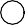 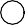 Other:Biological parents are:	MarriedNever married Separated Divorced WidowedHow many people live in the home not including the	1child?	2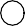 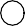 3456Is English the primary language at home?	 Yes	 NoList the primary language used at home:Any concern for trauma or abuse (physical, sexual, mental, observed domestic violence) present or in the past?  Yes	 NoPlease describe the concern for trauma:Current school enrollment, choose all that apply:Please indicate if they are or were previously enrolled in (attended) developmental preschool or birth to three. (you may choose more than one response)Attending/attended Birth to ThreeAttending/attended Developmental Preschool (through the school district) Enrolled in public schoolEnrolled in private school or preschool Enrolled in home school programEnrolled in a transition program (graduated from high school) Enrolled in collegeNot enrolled in school otherPlease describe their school situation:Grade level:	PreschoolKindergarten 1st2nd 3rd 4th 5th 6th 7th 8th 9th 10th 11th 12thhigh school graduate Not enrolled in school(if summer vacation, which grade will they be in the Fall)Ever repeat a grade?	 Yes	 No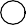 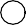 Education Program:Which best describes their current education program?full time general or regular education classroom splits time between regular and special education classes (resource room)self contained education classroom has IEPhas section 504 receives speechreceives occupational therapy receives physical therapy receives social skills support receives academic supportHas aid or para-educator support otherPlease describe their educational programAre there any reported concerns at school about behaviors, social interactions or academic problems?  Yes	 No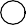 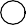 Please describe behavior or social concerns: (do they have friends at school, do they struggle duringunstructured times such as recess and/or lunch)	 	Are there learning problems? (Please check all that apply) Math	Reading	WritingExplain:Has any academic testing been done?  Yes	 No	 Unknown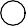 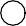 Results:Has any cognitive or Intelligence testing been done?  Yes	 No	 UnknownResults:Enrollment in therapies/activities outside of school?NoneSpeech therapy Occupational therapy Physical therapy Social Skills group Mental Health TherapyEnrolled in sports program (swim, soccer, etc) Engaged in community social group (scouts/ 4H, youth church group, etc)Enrolled in music program' otherPlease describe the therapies they are enrolled in outside of school:General Growth/Health concern	Yes-including recent weight change or decreased growth	NoPlease briefly describe the health or growth concerns.Hearing concerns:	Yes- including lack of up to date hearing test	NoPlease describe hearing concerns:Vision concerns:	YesNoPlease describe the vision concern:Neurologic concerns:	Yes-including history of seizures, concussion, or tics.	NoPlease describe the neurologic concerns:Gastrointestinal concerns:	Yes-including constipation or diarrhea.	NoPlease describe GI concerns:Diet concerns:	Yes-including being a picky eater.	NoPlease check all of the following that apply:Problem eater (Less than 10 foods) Picky eater (Less than 20 foods) Special DietPica (Eating/craving non-food items) Chewing or swallowing issuesHistory of growth concerns - Overweight History of growth concerns - Underweight otherPlease describe your concerns about the child's diet:Which beverages does the child drink regularly?Water	Milk	Juice/Sweetened beveragesApproximately how much water does the child drink per day?((oz))How often is water accessible? At meals/snack times	 Access to water available all dayApproximately how much milk does the child drink per day?((oz))Does child drink more than 24 oz milk per day?  Yes	 NoHow often is milk accessible? At meals/snack time	 Access to fluids available all dayApproximately how much juice does the child drink per day?((oz))Does child drink more than 24 oz juice per day?	Yes NoHow often is juice accessible?	At meals/snack timeAccess to juice available all daySleep concerns:	Yes-including difficulty falling asleep, staying asleep	No (takes more than 30 minutes), waking up early, wakingup during the night, restlessness or snoring.Please describe the sleep concerns:Skin concerns:	Yes-including skin findings such as unusual birth marks	No or severe eczemaPlease describe concerns about your patient's skin.Musculoskeletal concerns:	Yes-including muscle weakness or joint pain.	No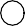 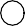 Please describe your patient's muscular skeletal concerns:Cardiac/Respiratory concerns:	Yes-including history of murmurs or breathing	No difficulties.Please describe the cardio or respiratory concerns:Allergic/Immunologic concerns:	Yes-including environmental allergies or frequent	No illnesses.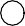 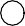 Please describe concern regarding allergies or immune function:Hygiene concerns:	Yes-including toileting, dressing or grooming.	NoPlease describe the concern regarding hygiene:Behavior ConcernsAnxious or worries Short attention span Hyperactivity Obsessive-compulsive AggressiveHurting animals or other people Unusual or excessive fears DepressionDefiantSelf-injury (e.g., head banging, biting, scratching, cutting, picking, etc.) Toileting issues, accidentsIrritability/Moodiness HallucinationsNone of the above otherSeverity Level of Behavior Concerns   Minimal	 Moderate	 Severe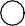 Examples of developmental or behavioral concerns:Physical Exam concerns:-including dysmorphic features, macrocephaly, atypical neurologic findings, etc   Yes	 No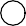 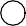 Please describe physical exam findings:Would you want ECHO guidance regarding concerns raised in the review of systems? For example, dietary or behavioral support? Yes	 NoPlease describe:Has there been significant loss of an acquired skill or skills?  Yes	 NoExplain significant loss:Age started walking independently.Concern about gross or fine motor skills:  Yes	 NoDescribe concern about gross or fine motor skills:Early Social Skills: As an infant, when the caregiver attempted to engage the child, how did the child respond?did not respond to own name did respond to own namedid not enjoy social games such as peek-a-boo did enjoy games such as peek a boocaregiver does not remember or do not know otherPlease describe the response to parents when they were an infant:Early language skills were one time, saying first words around age 1 and combining words around age 2?  Yes	 NoPlease describe the early language development:Communication Ability (Please indicate the child's highest communication)Nonverbal (i.e., no functional words) Uses single wordsUses 2-3 word phrases Uses sentencesChats with others (e.g., reciprocal conversation)Uses gestures (e.g., pointing, waving and/or leads other to wants/needs)Do you have a question if this patient meets criteria for autism?  Yes	 NoPlease describe your current plan of care for this patient:When you are done with this plan, you are done with the presentation form and do not need to complete the DSM 5 questions.SOCIAL COMMUNICATIONDifficult to EngagePoor Quality of Social InitiationPoor Quality of Social Response Own terms/Own AgendaDifficulty Sustaining InteractionsLimited initiation of joint attentionReduced showing or sharing of interestsReduced interest in others' interests or excitementDifficulty with ImitationLack of responsive social smileFailure to offer comfort to othersNot deficit	Probablynot deficitMaybedeficitProbablydeficitDefinitelydeficitNotassessed or unsureObservedIndifference/aversion to physical contact and affectionMakes Socially Inappropriate CommentsEngages in socially inappropriate behaviorDoes not pick up on or appropriately respond to others' social cuesPoor Topic Maintenance, if conversationalInterrupting/Turn-Taking, if conversationalTalks incessantly, if conversationalOwn Interests, if conversationalDoes not ask Questions for Social Purposes, if conversationalInconsistent response toothers' bids for conversationPlease describe deficits in social emotional reciprocity:Avoids eye contactInconsistent eye contactPoor coordination of eye gaze with other means of communicationNot deficit	Probablynot deficitMaybedeficitProbablydeficitDefinitelydeficitNotassessed or unsureObservedUses others' bodies as a tool for communicationDoes not use Conventional gestures (pointing, waving, nodding, etc.)Decreased use of gestures (Descriptive or Emphatic gestures )Exaggerated use of gesturesImpairment in use of Body Posture during interactions (not facing partner)Does not direct facial expressions to othersDecreased use of facial expressionsDirects only emotional extremesDoes not interpret facial expressions/nonverbal cues of othersExaggerated facial expressionUnusual prosody, intonation, use of inflectionUses verbal and nonverbal communication, but not well coordinatedPlease describe Nonverbal Communicative Behaviors Used for Social InteractionPoor Peer InteractionsLack of Social MotivationSocial Interest but lacks Social SkillsDifficulty in engaging in imaginative play with peersLack of cooperative play (over 24 months developmental age); parallel play onlyNot deficit	Probablynot deficitMaybedeficitProbablydeficitDefinitelydeficitNotassessed or unsureObservedDifficulty making friendsDoes not try to establish friendshipsDoes not have preferred friendsDoes not play in groups of  childrenDoes not play with children his/her age or developmental level (only older/younger)Does not respond to the social approaches of other childrenDifficulty adjusting behavior to suit different contextsMisinterprets others' actionsDoes not recognize when being teasedLimited understanding of friendshipsDescribe deficits in developing and maintaining relationships:Restricted Interests/Repetitive BehaviorRepetitive Motor MannerismsRepetitive Action on ObjectsPresence of Echolalia (immediate or delayed)Use of Scripted Communication (Overly formal, Overused phrases, Quoting from movies or previous experiences, Use of neologisms)Not deficit	Probablynot deficitMaybedeficitProbablydeficitDefinitelydeficitNotassessed or unsureObservedDifficulty with TransitionsCategorization or organization of materialsRigidityNot deficit	Probablynot deficitMaybedeficitProbablydeficitDefinitelydeficitNotassessed or unsureObservedInsistence on specific nonfunctional routines or ritualsUpset if Routines are disruptedInsistence on others' performing some routine (verbal or nonverbal)Describe details regarding excessive adherence to routines, ritualized patterns of behavior, or excessive resistance to change:Presence of Restricted InterestsPreoccupation with unusual objectsExcessively circumscribed interestNot deficit	Probablynot deficitMaybedeficitProbablydeficitDefinitelydeficitNotassessed or unsureObservedPlease describe the highly restricted, repetitive, overly focused interests:Auditory (Hyper- or Hypo-): sensitive to motor soundsVisual (Hyper- or Hypo-): peers at objects out of corner of eyeNot deficit	Probablynot deficitMaybedeficitProbablydeficitDefinitelydeficitNotassessed or unsureObservedTactile (Hyper- or Hypo-): sensitive to clothing, high pain toleranceVestibular (Hyper- or Hypo-): likes to spinSmell (Hyper- or Hypo-): smells non-food itemsDescribe presence of sensory sensitivities, aversions, and/or sensory seeking behavior:Describe any contra-indicators for autism:This would be social strengths that do not support a diagnosis of autismHow confident do you feel about the diagnosis of autism for this patient?1=Definitely not autism 2=Probably not autism 3=Maybe autism 4=Probably autism 5=Definitely autismPlease describe your current plan of care for this patient: